Класиране на кандидатите, участвали в конкурс за длъжността главен социален работник в отдел „Закрила на детето“, в  Дирекция „Социално подпомагане”, общ. Разлог, обл. Благоевград1.	Христо Радков Граченов -  32 точкиДирекция „Социално подпомагане”, общ. Каварна, обл. Добрич1.	Стоянка Андонова Койчева -  29.52 точки Дирекция „Социално подпомагане”, общ. Луковит, обл. Ловеч1.	Иванка Бранкова Лай – 33.09 точки2.	Мима Ивова Алипова – 30.25 точкиДирекция „Социално подпомагане”, общ. Пловдив, обл. Пловдив	1.	Ваня Димитрова Горанова – Вранчева – 31.59 точки 2.	Анелия Василева Дернева – 29.5 точкиДирекция „Социално подпомагане”, общ. Слатина, обл. София-град1.	Аделина Стефанова Петкова – 32 точки Дирекция „Социално подпомагане”, общ. Младост, обл. София-градНа основание чл. 47 от НПКПМДСл, конкурсната процедура приключва без класиране.Дирекция „Социално подпомагане”, общ. Хасково, обл. Хасково1.	Виолета Вълкова Такова –   34.25 точки Дирекция „Социално подпомагане”, общ. Своге, обл. София-областНа основание чл. 47 от НПКПМДСл, конкурсната процедура приключва без класиране.Настоящият протокол и всички документи на класираните кандидати ще бъдат представени на органа по назначаване в срока по чл. 44, ал. 3 от НПКПМДСл.ДЕТЕЛИНА ИГНАТОВА:  /П/ПРЕДСЕДАТЕЛ НА КОНКУРСНАТА КОМИСИЯ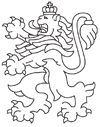 РЕПУБЛИКА БЪЛГАРИЯАгенция за социално подпомагане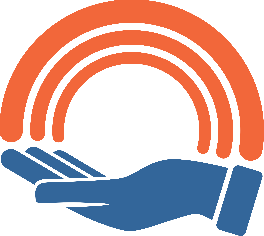 